Tarieven vorming en consult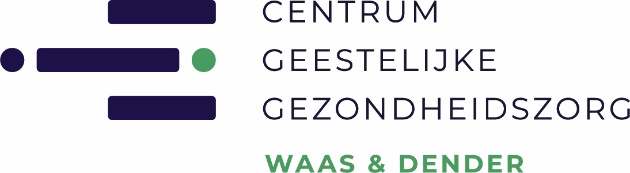 Centrum Geestelijke GezondheidszorgVoor de CGG preventiewerkers (TAD en suïcide) zijn vastgelegde tarieven op CGG-sectorniveau. Op de permanente werkgroep van CGG-directeurs werd afgesproken de vastgelegde tarieven ook te hanteren voor alle andere CGG-vormen van consult en dienstverlening naar intermediairs toe. Een onderscheid qua prijszetting wordt gemaakt tussen profit en non-profit sector (non-profit = hoofdinkomsten uit subsidies).  Voor consultfuncties die strikt casusgebonden zijn, worden geen bijdrages aangerekend. Voor online vormingen wordt het reguliere tarief toegepast.  Vormingsaanbod op maatStandaardtarief (profit)= voor commerciële bedrijven met winstoogmerk/ multinationals/ KMO’s, autonome gemeentebedrijven met commerciële insteek (vanuit lokale overheden), Externe diensten ter Preventie en Bescherming op het werkVorming: € 160/uur		€ 425/dagdeel		€ 800/dagCoaching: € 160/uur Reductietarief (non-profit)= voor CLB, OCMW, CAW, BJZ, scholen, huisartsen, jeugdverenigingen, sportverenigingen, ziekenhuizen, holebi en transverenigingen, politionele diensten, gevangenissen, lokale overheden zoals sociale centra en aanvragende steden en gemeenten.Vorming: € 80/uur		€ 215/dagdeel		€ 400/dagCoaching: gratis Open vormingsaanbod= aanbod waarbij deelnemers zich kunnen inschrijven op een reeds ontwikkeld vormingsaanbodVorming (min 7 personen): 1 dagdeel: € 35 per deelnemer1 dag: € 60 per deelnemer2 dagen: € 120 per deelnemer3 dagen: € 180 per deelnemer